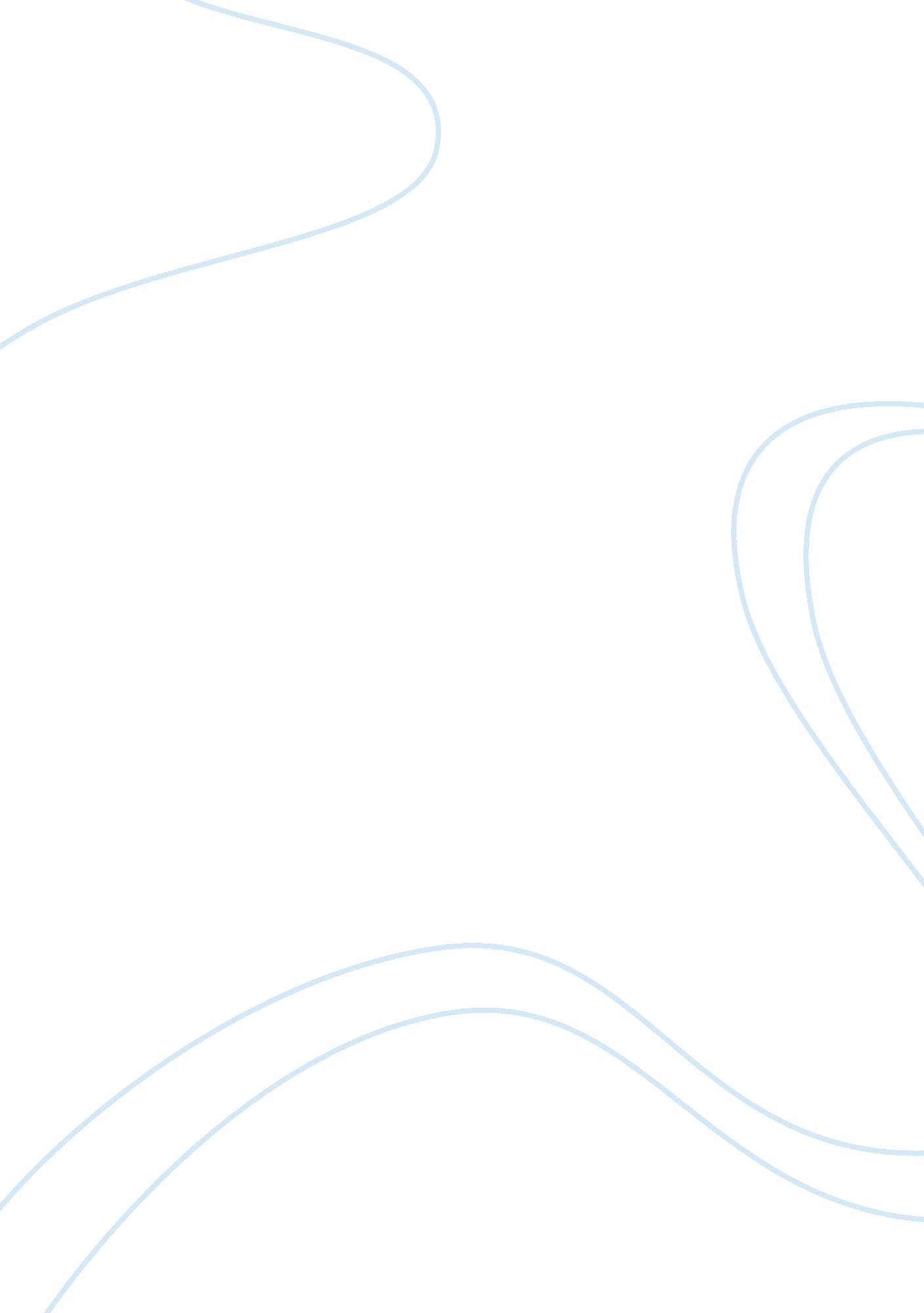 Good book review on first to fight by victor h. krulakSociology, Violence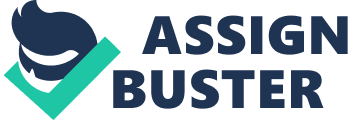 Book Review: “ First to Fight: An inside View of the U. S. Marine Corps.” 
The book “ First to Fight: An inside View of the U. S. Marine Corps.” was written by Marine General Victor " Brute" Krulak. In this book, he offers an enthralling and spellbinding insider narrative of the marines of the United States of America. He has written about the fights of US Marines on and off the front line as well as their astonishing esprit de corps. He lets his readers to have a closely look at the experiences that Marine had experienced during World War II. He has also given accounts of the Marine experiences in Korean and Vietnam wars wherein he was also a combatant (Krulak). In addition to this, Krulak has also investigated and examined the building foundations of the Corps. It won’t be incorrect to state that Krulak has helped the readers to find the answer of what it is like to be a naval soldier. He has also highlighted how the Corps has been able to maintain an exceptional reputation n such a consistent and successful manner. Thus, it can be said that First to Fight is a narrative which signifies the past, repute, and reality about the USA Marine Corps. This book is the amalgamation of chronological details, attention-grabbing backdrop, and private reminiscence from one of the daunting individuals who assisted the country in shaping up the present-day Marines.  The book has six sections and every section talks about a different aspect of the Marine Corps. In the first section, the author has explored the endeavors of the Marine Corps that helped in its survival as a strong unit over its extensive history. General Krulak has highlighted the struggle of the Marine Corps in attaining its existing position as an equivalent institute with the land and air militia. In the second section, the author has included appealing and comical stories to inform the reader about the behind-the-scenes details regarding the evolution of various vehicles. In section three, the author tells about Marines discovery of providing high level bombing in the dark and in severe weather conditions. Section four consists of the details regarding the immortality of the stinginess and “ inventive requisitioning” procedures of the Marines (Krulak). In section five and six, the author has brought together the private and professional connections between the general Americans and Marines. 
The First to Fight is all in all a great read as it is not only easily understandable but fanatically interesting. The best thing about this book is that Krulak has adopted an honest and academic approach while writing it.  It is rather clear that whoever wants to be a Marine or whoever is already a Marine must read this book. There are innumerable stories that are shared by General Krulak. However, the most important point explained in the book is that the forces in the present world can learn a lot from the experiences of the warriors of the olden times. Thus, it is one of the best reads in order to have a good understanding of the Marine Corps. General Krulak has successfully captured the history of America’s Marine Corps in just a book of less than three hundred pages. Work Cited Krulak, Victor H. First to fight: An inside View of the U. S. Marine Corps. Annapolis, Md.: Naval Institute Press, 1984. Print. 